Plenary: Now apply your knowledge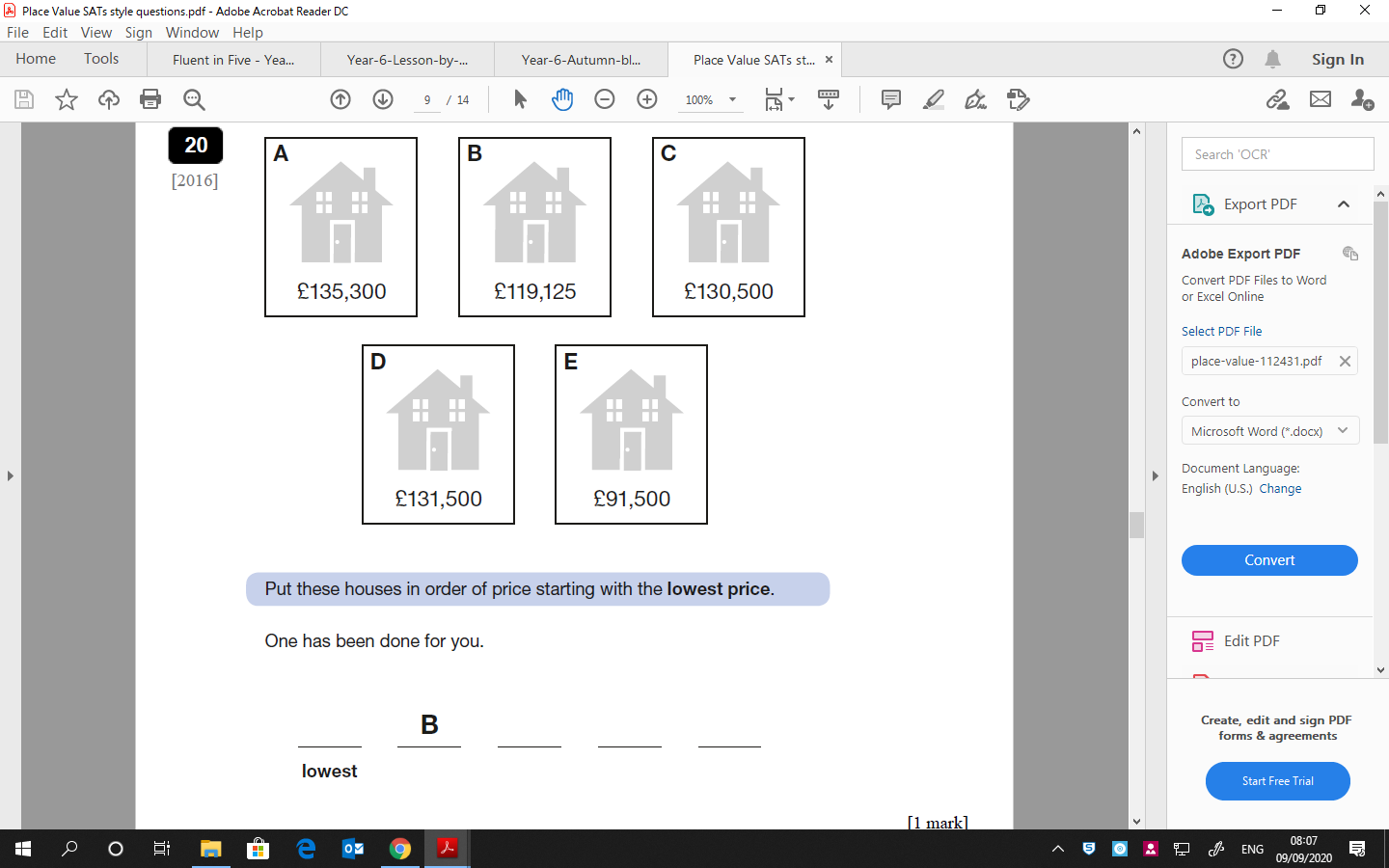 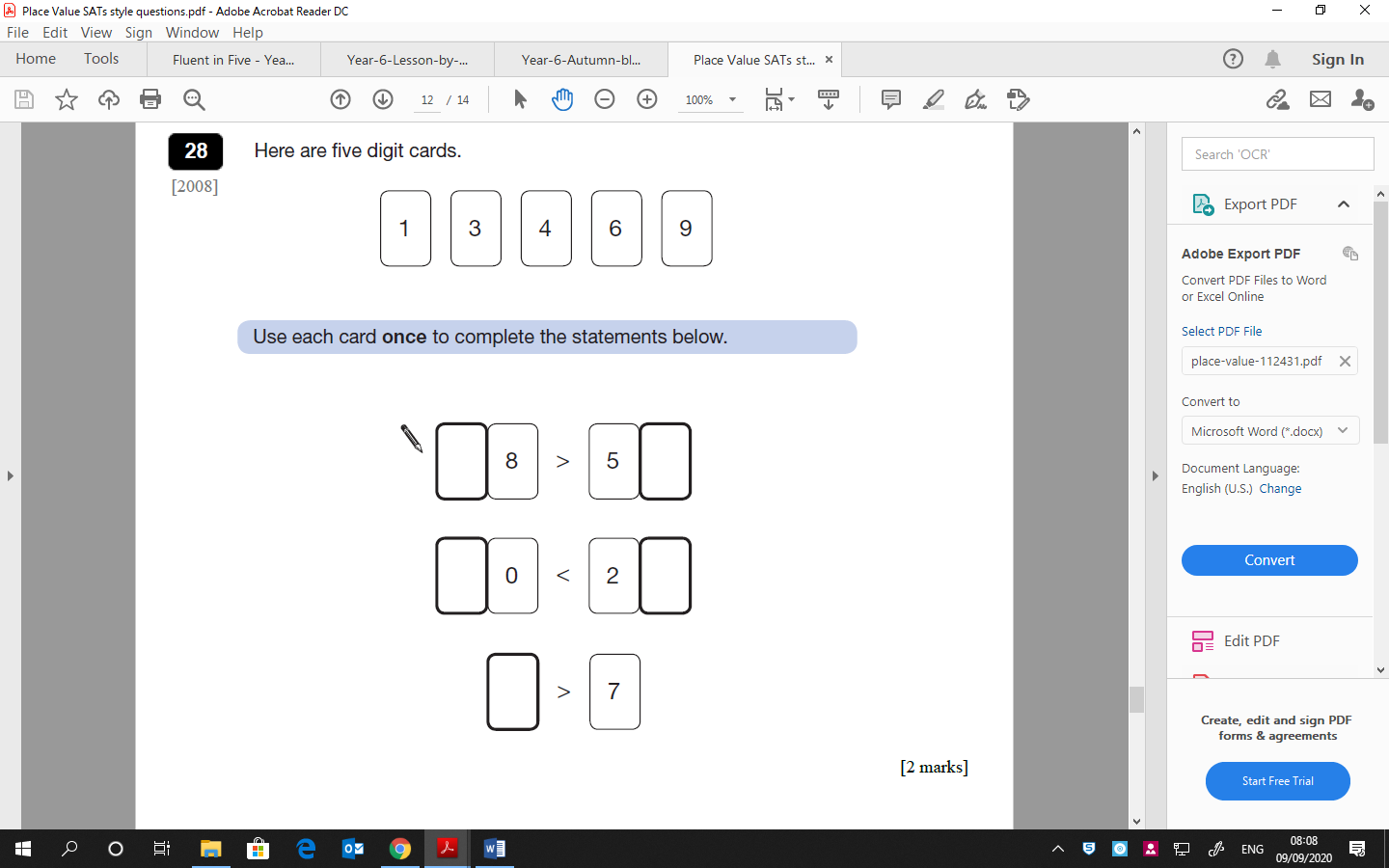 